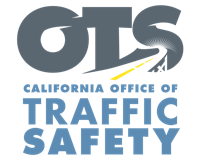 FOR IMMEDIATE RELEASE							, 2023Celebrate Cinco de Mayo Responsibly, Calif. –  encourages the public to celebrate Cinco de Mayo responsibly by planning ahead and designating a sober driver. On May 5,  will have additional officers on patrol from  looking for drivers suspected of driving under the influence of alcohol and/or drugs.“Don’t put yourself and others at risk and drive impaired,”  said. “If you’re planning to celebrate with a drink or two, leave your keys at home and designate a sober driver.”The  wants to warn the community that alcohol is not the only substance that can cause impairment. Driving under the influence of any substance is illegal. Do your research and understand how cannabis consumption, prescription medications or over-the-counter-drugs may affect your driving ability. Funding for this program is provided by a grant from the California Office of Traffic Safety, through the National Highway Traffic Safety Administration. ###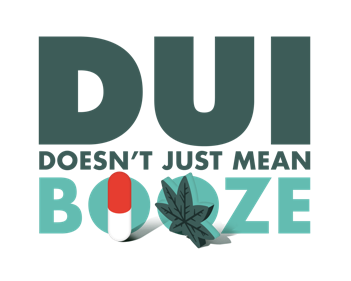 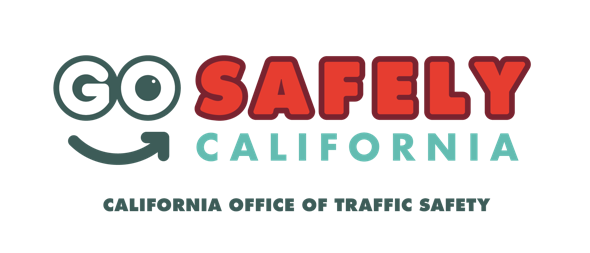 